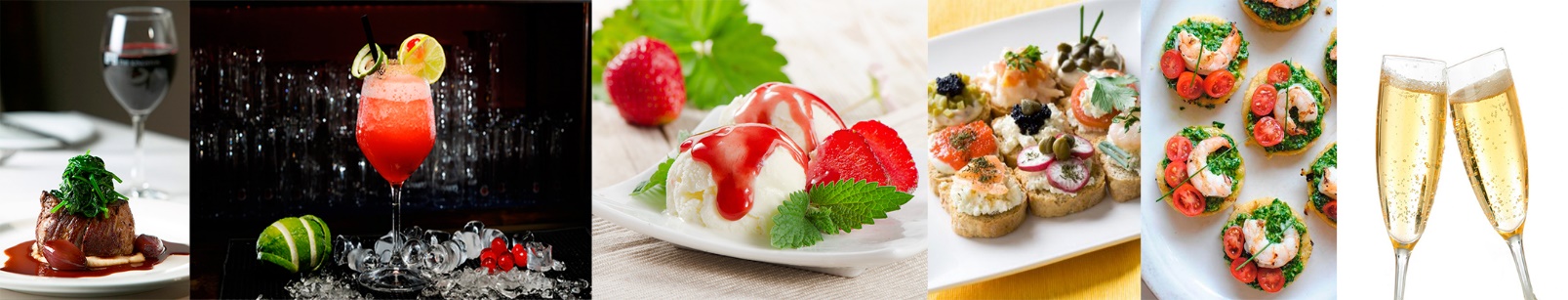 BUFFET BOTECOSalgados Fritos  Kibe, Pastel de Pizza, Pastel de Queijo e Bolinho de Bacalhau.Arroz Carreteiro ou Galinhada;Frango à Passarinho ou Frango Empanado ao Molho Rose ou Tártaro;Calabresa Acebolada;Carne de Sol com Mandioca ou Picanha Acebolada;Cafta ao Molho de Mostarda ou outro molho a escolha;Carne Louca;Caldo (Batata com Bacon e Calabresa, Vaca Atolada ou Feijão);Pão com Alho;Sacanagens;Pão de Alho;Batata Frita ou Batata Frita com Bacon e Cheddar;Mini Escondidinho.                                                     BEBIDAS NÃO ALCOÓLICAS  ACRÉSCIMO DE R$ 5,00 POR PESSOAÁgua Mineral;ESCOLHER 2  Suco de Frutas – Goiaba, Caju, Acerola, Manga, Pêssego, Uva e Abacaxi com Hortelã;Refrigerante – Coca Cola, Coca Zero, Guaraná, Guaraná Zero, Fanta Laranja, Fanta Uva, Sprite. SERVIÇOS  INCLUSO EM QUALQUER OPÇÃO CONTRATADAEquipe (O número de pessoas na equipe pode variar de acordo com a quantidade de serviços contratados e o número de convidados pagantes);Material: Todas as louças inclusas.